ИзвещениеО внесении изменений в запрос котировок цен №  21/18/ЗК-Воронежский ВРЗ АО «ВРМ»/2018Уважаемые господа!         АО «ВРМ» в лице Воронежского  ВРЗ АО «ВРМ» сообщает об изменении в котировочной документации запроса котировок цен № 21/18/ЗК-Воронежский ВРЗ АО «ВРМ»/2018Внести изменение в п.5.2 котировочной документации и изложить его в следующей редакции: «Рассмотрение котировочных заявок осуществляется экспертной группой Организатора до 14-00 часов московского времени «11» июля 2018 г. по адресу: 394010, г. Воронеж, пер.Богдана Хмельницкого, д. 1, каб. 7.»Внести изменение в п. 5.8 котировочной документации и изложить его в следующей редакции: «Подведение итогов запроса котировок цен проводится по адресу: 394010, г. Воронеж, пер.Богдана Хмельницкого, д. 1, каб. 7. в 16-00 часов московского времени «11» июля 2018 г.»ПредседательКонкурсной комиссии Воронежского ВРЗ АО «ВРМ»		           Г.В. Ижокин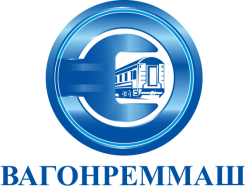 АКЦИОНЕРНОЕ ОБЩЕСТВО «ВАГОНРЕММАШ»ФилиалВоронежский вагоноремонтный завод 394010, г. Воронеж, пер.Богдана Хмельницкого, д. 1Тел: (4732)27-76-09; факс: (4732) 79-55-90t-mail: vvrz .vagonremmash.ru